2019.9.25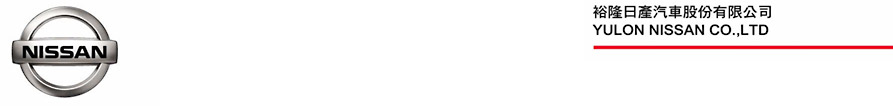 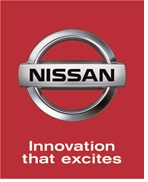 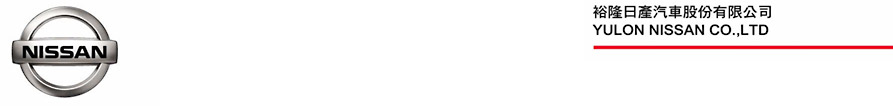 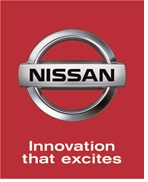 NISSAN零碳純電LEAF 越級旗艦轎跑ALTIMA  跨世代登場全新能源 強悍動力  創新科技駕馭未來裕隆日產汽車今(25)日正式推出NISSAN全球電動車銷售冠軍LEAF，以及搭載世界首顆量產可變壓縮比引擎的越級旗艦轎跑ALTIMA，結合NISSAN品牌理念「技術日產 智行未來」，同步展現零碳零排放的新能源動力，與兼具節能與性能表現的強悍動力。全新NISSAN LEAF建議售價新台幣149萬元，全新NISSAN ALTIMA建議售價新台幣116.9萬元起(註1)。零碳純電NISSAN LEAF  獨家EV技術創造新能源時代全新NISSAN LEAF裝載日產獨家電池科技40kWh鋰電池，最長行駛距離可達311公里(註2)，外觀導入NISSAN V-motion新世代家族設計語彙，塑造動感流線外型，行車安全部份則搭載NISSAN INTELLIGENT MOBILITY智行科技，提供完整安全保護，建議售價新台幣149萬元，並贈送價值新台幣5萬元AC交流家用充電設備(註3)。全新LEAF車頭極具流線與科技感，搭載造型新穎的LED頭燈，並以V-motion家族設計搭配專屬3D環保藍色冰塊造型水箱護罩；車身則藉由模擬實際空氣流動環境，進行空氣力學開發，垂直切削兼具導流和隔絕噪音設計的兩側車體，搭配具擾流功能尾翼，降低氣流阻力，減少風阻所造成的能源損耗。    車室部份，LEAF乘坐空間寬敞舒適，後車廂空間高達435L，內裝鋪陳展現綠能環保概念，座椅採用可回收特殊不織布材質，質感舒適且兼具冬暖夏涼特性；儀錶板則採用7吋多功能LED螢幕，可顯示各項主被動安全設定及電力里程相關資訊；中控台配備8吋彩色懸浮觸控螢幕，讓車主輕鬆操作影音功能；另更搭載新穎的電動車專屬排檔旋鈕，凸顯操作介面科技感，讓車主操駕更為直覺簡單。    NISSAN持續創新電池技術，將全新LEAF電池容量提升至40kWh，最長行駛距離更可達311公里，搭配DC直流充電只需40分鐘，便能將電池充到8成電量(註4)；動力方面，LEAF發電機輸出功率達85kW，最大馬力147hp/3,282~9,795 rpm、最大扭力32.6kgm/0~3,283 rpm，表現足以媲美3.0L車款，搭配電動車扭力輸出由0 rpm開始的特性，車主踏下油門即可享受源源不絕的動力，體驗不同過往的駕馭樂趣。車輛安全方面，全新LEAF搭載NISSAN INTELLIGENT MOBILITY全方位智行科技，擁有完整的行車安全配備，包含IEB防追撞緊急煞車系統、ICC智慧型定速系統、LDP車道偏離預防系統、AVM360度環景影像系統、BSW盲點警示系統及RCTA後方車側警示系統等，帶給車主安心全面的行車守護。此外，NISSAN LEAF具備e-Pedal油門煞車整合控制系統，可大幅減少車主在行駛過程中變換踏板的次數，讓車主操駕更加輕鬆寫意(註5)。NISSAN ALTIMA越級旗艦轎跑  完美結合動力與節能表現全新NISSAN ALTIMA展現源自「技術日產」的創新能力，採用與INFINITI QX50同款，獲得WardsAuto 2019全球前十大引擎殊榮(註6)的全新KR20DDET VC-Turbo可變壓縮比直列四汽缸渦輪增壓引擎，搭配X-CVT無段自動變速系統附八速手自排與換檔撥片，輸出最大綜效馬力達248 HP的強大性能表現，並透過全新引擎可調整壓縮比的獨特優勢，達成13.7km/l超節能一級油耗表現(註7)，同時兼具爆發力與耐力，建議售價新台幣116.9萬元起，讓車主恣意享受全新越級旗艦轎跑帶來的極限體驗。全新NISSAN ALTIMA車體外觀採用全新V-Motion 2.0設計元素，以前瞻設計思維及俐落深刻線條，勾勒出結實的車體動感肌理，流動輪廓從車頭向後延伸，有效引導車身周圍氣流，展現出媲美GT-R等級的0.26風阻係數，並搭載時尚懸浮式車頂，展現獨特的運動跑格。內裝部分，ALTIMA搭載7吋數位液晶儀錶板MID，提供智慧、更直覺的駕駛操作，NASA零重力體感皮質紓壓座椅、雙區獨立恆溫空調、搭配具備9支揚聲器的BOSE立體環繞音響系統及8吋智慧影音多媒體系統，帶給車主與乘客舒適無憂的乘車感受，打造出越級旗艦轎跑全新定義。全新ALTIMA同樣搭載NISSAN INTELLIGENT MOBILITY全方位智行科技，具備IEB、ICC、LDP、AVM360度環景影像系統、BSW、RCTA等主被動安全配備，更擁有最高10具安全輔助氣囊、PFCW超視距車輛追撞警示系統、P-IEB行人防追撞緊急煞車系統等高規格安全防護(註8)，榮獲美國高速公路安全保險協會(IIHS)碰撞測試Top Safety Pick安全首選評價，以及美國Autotrader 2019最佳12部新車及Aoutomobile 2019全明星車(註9)，在全球車市得到所有消費者一致肯定。全新LEAF、ALTIMA同步上市  搭配NISSAN聯名卡享高額分期0利率    裕隆日產自即日起正式推出NISSAN全球電動車銷售冠軍LEAF，以及搭載世界首顆量產可變壓縮比引擎的越級旗艦轎跑ALTIMA，建議售價分別為新台幣149萬元及116.9萬元起，搭配NISSAN聯名悠遊卡更可享高額刷卡購車12期0利率(註10)。誠摯邀請全國廣大消費者親臨NISSAN展示中心，親身感受跨世代新能源及強悍動力，與NISSAN一同駕馭未來。各車款詳細配備請洽全國NISSAN展示中心或NISSAN官網 http://www.nissan.com.tw/。註1：NISSAN ALTIMA豪華菁英版建議售價新台幣116.9萬元、卓越旗艦版建議售價新台幣128.9萬元。註2：最長行駛距離採NEDC規範測試結果，會因路面、交通情況、溫度、負重等多種因素影響電池的效率、容量而改變實際行駛距離。註3：AC交流家用充電設備由裕電能源(股)公司提供產品/安裝及售後服務(含標準安裝)。註4：LEAF適用的DC直流充電規格為日規CHAdeMO格式。註5：實際規格、配備及車色以實車為準，各項安全配備如BSW盲點警示及RCTA後方車側警示等系統之作動可能有其條件限制及安全警告，商品規格說明受限於廣告篇幅亦可能未盡完整，消費者於購買前請務必洽各NISSAN展示中心或至NISSAN官網詳閱相關說明，或參閱使用手冊或配備說明書。註6：INFINITI QX50同款VC-Turbo引擎榮獲WardsAuto 2019全球前十大引擎殊榮網站：https://www.wardsauto.com/2019-10-best-engines/2019-winner-infiniti-qx50-20l-dohc-vc-turbo-4-cyl註7：一級油耗13.7km/l為豪華菁英版油耗數據，卓越旗艦版油耗數據為13.1km/l。油耗測試值係在實驗室及特定條件下測得，民眾開車時，因受天候路況、使用空調、開車習慣等因素影響，實際油耗與測試值會有所不同，詳細測試條件請參閱經濟部能源局網站http://www.moeaboe.gov.tw。(以上數據為經濟部能源局公布數字)註8：LDP車道偏離預防系統、10具安全輔助氣囊、P-IEB行人防追撞緊急煞車系統、AVM 360度環景影像系統附MOD移動物體偵測功能為ALTIMA卓越旗艦版配備。註9：美國IIHS碰撞測試結果查詢網站：https://www.iihs.org/ratings/vehicle/nissan/altima-4-door-sedan/2020Autotrader 2019最佳12部新車得獎資訊請參閱：https://www.autotrader.com/best-cars/12-best-new-cars-2019-281474979921036Automobile 2019全明星車得獎資訊請參閱：https://www.automobilemag.com/news/2019-automobile-all-stars-winners-best-cars-in-america/註10：購車以NISSAN悠遊聯名卡刷卡支付新車車款並分12期，最高享信用額度刷卡購車12期0利率(依刷卡車主信用額度)，NISSAN悠遊聯名卡發卡銀行保留額度審核及核准與否之權利。現金優惠購車總價與零利率分期購車總價係有價差，詳細交易條件請洽NISSAN各經銷公司，經銷公司並保留最後核准與否權利。NISSAN LEAF、ALTIMA產品檔案連結：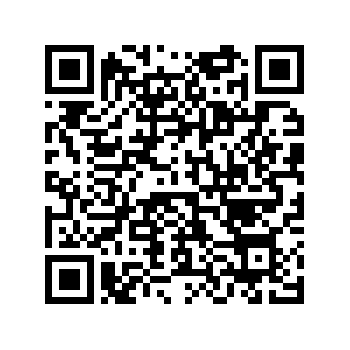 # # #聯絡方式：裕隆日產汽車股份有限公司 公關室媒體專線：0800371171公司網站：www.nissan.com.tw